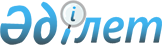 О внесении изменения в решение Зерендинского районного маслихата от 6 марта 2013 года № 12-109 "Об утверждении схемы зонирования земель Зерендинского района и о повышении (понижении) ставок земельного налога"
					
			Утративший силу
			
			
		
					Решение Зерендинского районного маслихата Акмолинской области от 15 мая 2019 года № 37-264. Зарегистрировано Департаментом юстиции Акмолинской области 16 мая 2019 года № 7185. Утратило силу решением Зерендинского районного маслихата Акмолинской области от 19 ноября 2021 года № 13-87
      Сноска. Утратило силу решением Зерендинского районного маслихата Акмолинской области от 19.11.2021 № 13-87 (вводится в действие с 01.01.2022).
      В соответствии со статьей 8 Земельного кодекса Республики Казахстан от 20 июня 2003 года, статьей 510 Кодекса Республики Казахстан от 25 декабря 2017 года "О налогах и других обязательных платежах в бюджет (Налоговый кодекс)", Зерендинский районный маслихат РЕШИЛ:
      1. Внести в решение Зерендинского районного маслихата "Об утверждении схемы зонирования земель Зерендинского района и о повышении (понижении) ставок земельного налога" от 6 марта 2013 года № 12-109 (зарегистрировано в Реестре государственной регистрации нормативных правовых актов № 3702, опубликовано 19 апреля 2013 года в районных газетах "Зерделі-Зеренді", "Зерен") следующее изменение:
      приложение 1 к указанному решению изложить в новой редакции согласно приложению к настоящему решению.
      2. Настоящее решение вступает в силу со дня государственной регистрации в Департаменте юстиции Акмолинской области и вводится в действие со дня официального опубликования.
      "СОГЛАСОВАНО" СХЕМА зонирования земель сельских населенных пунктов для целей налогообложения в Зерендинском районе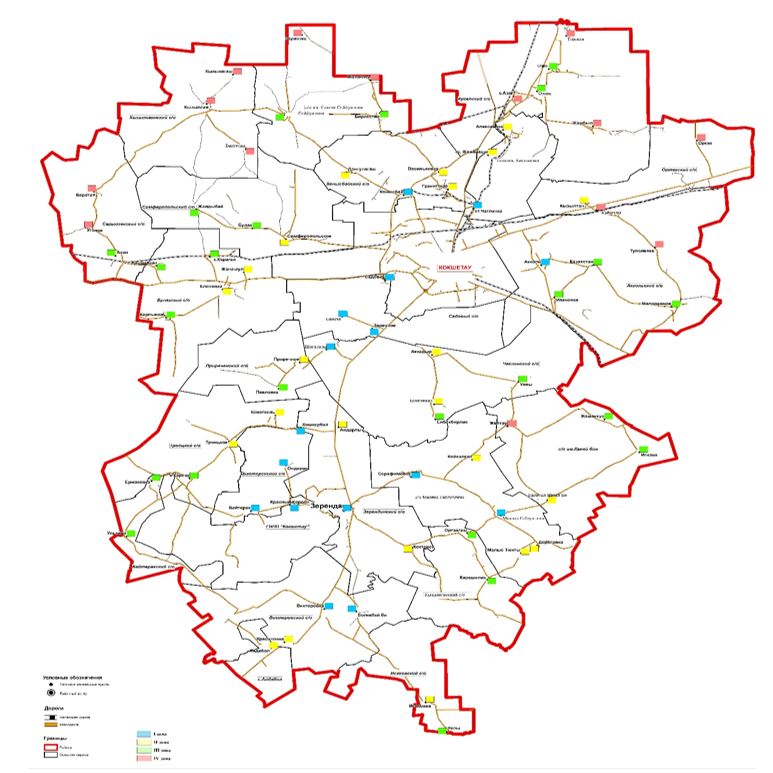 
					© 2012. РГП на ПХВ «Институт законодательства и правовой информации Республики Казахстан» Министерства юстиции Республики Казахстан
				
      Председатель сессии

И.Поздняков

      Секретарь районногомаслихата

К.Аугалиев

      Акимат Зерендинского районаРеспубликанское государственноеучреждение "Управление государственныхдоходов по Зерендинскому районуДепартамента государственныхдоходов по Акмолинской областиКомитета государственныхдоходов Министерства финансовРеспублики Казахстан"
Приложение
к решению Зерендинского
районного маслихата
от 15 мая 2019 года
№ 37-264Приложение 1
к решению Зерендинского
районного маслихата
от 6 марта 2013 года
№ 12-109